КАРАЧАЕВО- ЧЕРКЕССКАЯ РЕСПУБЛИКАКАРАЧАЕВСКИЙ МУНИЦИПАЛЬНЫЙ РАЙОНМУНИЦИПАЛЬНОЕ КАЗЕННОЕ ОБЩЕОБРАЗОВАТЕЛЬНОЕ УЧРЕДЖЕНИЕ«ДЕТСКИЙ САД «АИСТЕНОК»369244,  пгт ПРАВОКУБАНСКИЙ, телефон 8(878)79-3-09-05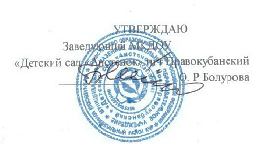  (Решением педсовета протокол № 02 от 17.10.022)РАБОЧАЯ ПРОГРАММА         ПО ОРГАНИЗАЦИИ НАСТАВНИЧЕСТВА             С МОЛОДЫМИ ПЕДАГОГАМИ                    ДОШКОЛЬНОГО УЧРЕЖДЕНИЯОГЛАВЛЕНИЕ ПАСПОРТ ПРОГРАММЫ 1. Пояснительная записка В условиях модернизации системы образования в России значительно возрастает роль педагога, повышаются требования к его личностным и профессиональным качествам, социальной и профессиональной позиции. Перемены в обществе и образовании обусловили ряд социальных и профессиональных трудностей в процессе адаптации к трудовой деятельности: новый социальный запрос к образованию означает одновременное освоение молодым педагогом многих старых и новых установок, что тормозит и осложняет его профессиональное становление; различие взглядов молодого и старшего поколений педагогов иногда переходит в нежелательное их противостояние; необходимое взаимодействие семьи и дошкольного учреждения требует специальной подготовки молодых педагогов к работе с родителями. С первого дня работы в образовательном учреждении молодые специалисты имеют те же должностные обязанности и несут ту же ответственность, что и коллеги с многолетним стажем работы, а воспитанники и их родители, администрация образовательного учреждения ожидает от них столь же безупречного профессионализма. Между тем, молодой специалист требует к себе особого внимания со стороны администрации, коллектива образовательного учреждения, методической службы. Очень многое в становлении педагога зависит от того, как примет его коллектив, как равноправного коллегу или малоопытного новичка, кто протянет руку помощи и станет наставником, поможет раскрыться его творческим способностям и поведёт за собой. Педагоги, не получившие должной поддержки и внимания от коллег, администрации образовательного учреждения, чувствуют себя брошенными на произвол судьбы, испытывают много профессиональных и психологических затруднений, приобретают комплекс несостоявшегося специалиста в своей профессии и нередко принимают решение завершить педагогическую деятельность и попробовать свои силы в других сферах трудовой деятельности. Наставничество представляет собой целенаправленную деятельность руководителей и наиболее опытных сотрудников учреждения по подготовке молодых специалистов к самостоятельному выполнению трудовых обязанностей. Педагогическое наставничество обладает большей гибкостью, отличается многообразием форм и методов работы с молодыми специалистами в условиях реальной трудовой деятельности. Кроме того, в этом процессе осуществляется тесный межличностный контакт наставника и воспитанника, анализ сильных и слабых профессиональных позиций конкретного молодого педагога, а, следовательно, и более строгий контроль за его практической деятельностью. Становление молодого специалиста, его активной позиции - это формирование его как личности, как индивидуальности, а затем как работника, владеющего специальными умениями в данной области деятельности. Молодым педагогам, прежде всего, нужны опытные наставники. Грамотные и терпеливые. Крайне необходима молодому специалисту помощь со стороны администрации, педагогов учреждения, методической службы при подготовке к учебному занятию, при организации мероприятий, при работе с документацией. Немаловажна и социализация педагога, его участие в работе различных педагогических сообществ. Через педагогическое общение происходит процесспрофессионального становления молодого педагога. 2. Цели и задачи наставничества Цель наставничества - создание эффективной системы методического сопровождения молодых педагогов в условиях образовательного пространства. Задачи наставничества: 1. Помочь молодому педагогу в личностной и социально-педагогической адаптации; 2. Создать условия для профессионального становления и самореализации молодого педагога через публикации, конкурсную и научно-исследовательскую деятельность, участие в работе профессиональных объединений; Оказать методическую помощь молодому педагогу во внедрении современных идей в образовательный процесс; Способствовать формированию индивидуального стиля творческой деятельности молодого педагога; 5. Сформировать у молодого педагога потребность в непрерывном самообразовании. 3. Планируемые результаты Адаптация молодых педагогов в образовательном учреждении. Активизация практических, индивидуальных, самостоятельных навыков работы. Повышение профессиональной компетентности педагогов в вопросах педагогики и          психологии. Совершенствование приемов, методов работы. Использованию в работе начинающих педагогов новых педагогических технологий. Активизация деятельности молодых педагогов в части участия в работе сетевых сообществ педагогов города, в создании и реализации творческих проектов, в конкурсах профессионального мастерства. Методологическая основа Программы Профессиональному становлению как педагогической проблеме большое внимание уделяют ученые С.И. Архангельский, Ю.К. Бабанский, В.А. Сластенин, Т.И. Шамова, А.И. Щербаков, Ю.И. Турчанинова. Психологическим закономерностям профессионального развития личности посвящены работы Б.Г. Ананьева, Л.М. Митиной, А.К. Марковой, А. Маслоу; анализу деятельности молодого педагога в процессе его социальнопрофессионального становления - работы Т.А. Аксаковой, Г.В. Кондратьевой, Т.С. Поляковой. Многообразие факторов, влияющих на развитие личностной и профессиональной сфер молодого педагога в процессе его профессионального становления, исследуют А.Л. Мацкевич, Л.М. Митина, И.А. Хоменко, Е.И. Рогов. Сроки реализации Программы Срок реализации Программы - 1 год. Решение о продлении реализации программы может быть принято с учетом потребности в данной программе. Этапы реализации Программы Наставничество в нашем педагогическом коллективе выстроено в три этапа: 1-й этап -организационный Наставник определяет круг обязанностей и полномочий молодого специалиста, а также выявляет профессиональные затруднения. Содержание этапа: Создание пакета нормативных документов по реализации Программы: Положение о наставничестве (приложение 1). Система оценки профессиональной деятельности молодых педагогов (приложение 2). Проведение психологического тестирования молодых педагогов с целью выявления профессиональных затруднений (приложение 3). • Составление и утверждение плана работы с молодыми педагогами (приложение 4) . 2 этап. - внедренческий Задача этапа: реализация основных положений Программы. Содержание этапа: Организация процедуры наставничества на уровне образовательного учреждения, согласно требованиям Положения о наставничестве (приложение 1). Реализация плана работы с молодыми педагогами. Проведение промежуточного тестирования (анкетирования) молодых педагогов. Изучение и обобщение материала, накопленного молодым педагогом; создание информационно-методического банка для обеспечения целостного видения деятельности молодого педагога. • Ведение портфолио молодого педагога. 3 этап - аналитический Задачи этапа: подведение итогов работы и анализ эффективности реализации этапов программы. Содержание этапа: Проведение мониторинга реализации этапов программы. Изучение и обобщение накопленного материала. Осуществление проблемного анализа: проведение коррекции задач и планов программы наставничества. • Формирование банка информации из опыта работы по реализации программы. Содержание программы: Адаптация молодого педагога Реализация этой части программы предусматривает помощь начинающему педагогу в преодолении неизбежных профессиональных и психологических затруднений в процессе адаптации. Методическое сопровождение молодого педагога в организации образовательного процесса. Работа над этим разделом программы предполагает детальное изучение молодыми педагогами нормативно-правовой базы, действующих государственных программ в области образования, знакомство с документацией образовательного учреждения; изучение вопросов составления рабочих программ, посещение уроков, проводимых учителями первой и высшей категории, с их последующим анализом и т.д. Важно научить начинающих педагогов правильно ориентироваться в потоке методической информации при создании своего учебно-методического комплекса. Обращает на себя внимание значительный разрыв в интенсивности трудностей при планировании воспитательной работы и эффективном выполнении плана. Это диспропорция говорит, прежде всего, о неумении молодых учителей организовать воспитательную работу. Именно этому направлению деятельности необходимо уделять большое внимание. Условия эффективного наставничества Учитывая многолетний педагогический опыт, педагоги должны понимать, что результативной работа наставничества будет в случае: Взаимной заинтересованности сторон; Административного контроля за процессом наставничества; Подведением промежуточных результатов сотрудничества. 9. Основные формы и методы индивидуальной работы наставника с молодым специалистом Индивидуальные задания и поручения по изучению опыта работы, выработке практических навыков в ходе выполнения трудовых обязанностей, овладению приемами служебной деятельности с целью содействия в профессиональном и интеллектуальном самообразовании молодого специалиста. Контроль за деятельностью молодого специалиста в форме личной проверки выполнения задания, поручения, проверки качества подготавливаемых документов. Индивидуальная помощь в изучении нормативных актов и овладении передовыми приемами выполнения трудовых обязанностей, в исправлении ошибок, устранении недостатков, а также в решении вопросов трудовой деятельности. Личный пример наставника. Личный пример должен проявляться в безупречном выполнении наставником трудовых обязанностей, требований нормативных актов, высокой дисциплинированности и требовательности к себе, постоянном повышении своего профессионального уровня, строгом соблюдении Правил внутреннего трудового распорядка. Традиционные формы работы: беседы; консультации; посещение и обсуждение занятий. Нетрадиционные формы работы: психологические тренинги; творческие лаборатории; деловые игры; диспуты; конкурсы; круглые столы; презентация моделей занятий с детьми. стр. Паспорт программы Паспорт программы 3 1. Пояснительная записка 5 2. Цели и задачи наставничества 6 3. Планируемые результаты 7 4. Методологическая основа Программы 7 5. Сроки реализации Программы 7 6. Этапы реализации Программы 8 7. Содержание программы 9 8. Условия эффективного наставничества 10 9. Основные формы и методы индивидуальной работы наставника с молодым  специалистом 10 Приложение 1. Положение    «О наставничестве» МКДОУ  «Д/сад «Аистенок» пгт Правокубанский Приложение 1. Положение    «О наставничестве» МКДОУ  «Д/сад «Аистенок» пгт Правокубанский Приложение 2. Индивидуальный план наставничества Приложение 2. Индивидуальный план наставничества Приложение 3. Отчет об итогах наставничества за I-полугодие 2022/2023 уч. годаПриложение 3. Отчет об итогах наставничества за I-полугодие 2022/2023 уч. годаПриложение 4. Система оценки профессиональной деятельности молодых педагогов Приложение 4. Система оценки профессиональной деятельности молодых педагогов Приложение 5. Годовой план наставничества  Приложение 5. Годовой план наставничества  Наименование программы Программа по организации наставничества с молодыми специалистами дошкольного учреждения Организация исполнитель МКДОУ «Детский сад «Аистенок» пгт ПравокубанскийАдрес организации исполнителя 369244. КЧР, Карачаевский район, пгт Правокубанский, ул. Школьная, строение 2 Телефон 8(87879) 3-09-05 Факс Ф.И.О. составителя  Семенова Диана ХалисовнаДолжность Воспитатель Целевая группа Молодые специалисты, педагоги с небольшим опытом работы в дошкольном учреждении Цель программы Создание эффективной системы методического сопровождения молодых педагогов в условиях образовательного пространства Задачи программы Помочь молодому педагогу в личностной и социально - педагогической адаптации; Создать условия для профессионального становления и самореализации молодого педагога через публикации, конкурсную и научно-исследовательскую деятельность, участие в работе профессиональных объединений; Оказать методическую помощь молодому педагогу во внедрении современных идей в образовательный процесс; 4. 	Способствовать 	формированию 	индивидуального стиля творческой деятельности молодого педагога; 5. Сформировать у молодого педагога потребность в непрерывном самообразовании. Краткое 	содержание программы В программе раскрываются организационные и содержательные подходы к организации работы с молодыми специалистами через организацию работы наставник-педагог. Содержательными компонентами программы являются механизмы организации работы с молодыми педагогами в ДОУ. Разработка содержания и форм работы с молодыми педагогами. Актуальность программы В условиях модернизации системы образования в России значительно возрастает роль педагога, повышаются требования к его личностным и профессиональным качествам, социальной и профессиональной позиции. Молодые специалисты имеют те же должностные обязанности и несут ту же ответственность, что и коллеги с многолетним стажем работы, а воспитанники и их родители, администрация образовательного учреждения ожидает от них столь же безупречного профессионализма. Перемены в обществе и образовании обусловили ряд социальных и профессиональных трудностей в процессе адаптации молодого педагога к трудовой деятельности. Новизна программы Новизна форм и методов работы с молодыми педагогами. Интерес и творчество молодых педагогов мотивируется посредством привлечения их к совместной деятельности, сопровождения в различных профессиональных мероприятиях, конкурсах и т.д. Планируемые результаты программы Адаптация молодых педагогов в образовательном учреждении Активизация 	практических, 	индивидуальных, самостоятельных навыков работы; Повышение 	профессиональной 	компетентности педагогов в вопросах педагогики и психологии; 4. 	Совершенствование приемов, методов работы; Использованию в работе начинающих педагогов новых педагогических технологий; Активизация деятельности молодых педагогов в части участия в работе сетевых сообществ педагогов города, в создании и реализации творческих проектов, в конкурсах профессионального мастерства. 